APPENDIX 1Risk Assessment Matrix – The risk matrix below is used to determine the level of risk for each hazard.Based on SafeWork SA risk assessment matrix April 2015Risk Priority Table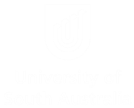 STUDENT PLACEMENT RISK MANAGEMENTUNIVERSITY RISK MANAGEMENT CHECKLIST WHS75ItemHazard descriptionHow exposed to hazardLevel of risk(High/Medium/ Low)Risk control measure(s) Controls Incorporated By whom1External worksite Worksite is not under the control of UniSA.   Host Organisation (HO) may have a safety management system of variable quality.
Medium to Low Select the Host and placement worksites based on past experience and suitability following consultation / discussion between Program Director / Course Coordinator and the Host. A suitable host is one who provides a safe and healthy place of work, communicates well, includes staff input into their safety management system and takes prompt action to address any injuries or incidents, typically a government agency or a self-insured employer under the ReturntoWorkSA scheme. Monitoring of suitability is required on an ongoing basis.1External worksite Worksite is not under the control of UniSA.   Host Organisation (HO) may have a safety management system of variable quality.
Medium to Low Arrange placement with government organisations or large self-insured employers where possible.1External worksite Worksite is not under the control of UniSA.   Host Organisation (HO) may have a safety management system of variable quality.
Medium to Low Establish UniSA Placement Agreement with Host.1External worksite Worksite is not under the control of UniSA.   Host Organisation (HO) may have a safety management system of variable quality.
Medium to Low Consult, co-operate and coordinate placement arrangements with the Host (refer to WHS Guideline: Student Placement - Work Experience or similar).1External worksite Worksite is not under the control of UniSA.   Host Organisation (HO) may have a safety management system of variable quality.
Medium to Low Consult, co-operate and coordinate placement arrangements with the Host (refer to WHS Guideline: Student Placement - Work Experience or similar).2Lack of student knowledge of health and safety Student is unaware of health and safety obligations and expectations. LowStudent undertakes WHS awareness online learning module ‘Undertaking a University Placement’ prior to commencing Placement. NOTE: Student access must be arranged via consultation with the Safety and Wellbeing team.  2Lack of student knowledge of health and safety Student is unaware of health and safety obligations and expectations. LowStudent is advised of vaccination requirements.2Lack of student knowledge of health and safety Student is unaware of health and safety obligations and expectations. LowStudent has completed pre-requisite courses as part of curriculum.2Lack of student knowledge of health and safety Student is unaware of health and safety obligations and expectations. LowHost provides an induction process and relevant training for the student.2Lack of student knowledge of health and safety Student is unaware of health and safety obligations and expectations. LowHost provides an induction process and relevant training for the student.3Workplace hazards at host siteStudent is unfamiliar with the work site and possible hazards associated with the placement.Medium to Low The Host employer conducts induction to local work site including: Identifying hazards and appropriate control measures (may include training)Highlighting emergency procedures and personnelExplaining incident reporting processesExplaining consultation procedures.3Workplace hazards at host siteStudent is unfamiliar with the work site and possible hazards associated with the placement.Medium to Low Host employer provides supervision of the student during the term of the placement.3Workplace hazards at host siteStudent is unfamiliar with the work site and possible hazards associated with the placement.Medium to Low Student has attained fundamental knowledge of WHS responsibilities by completing the online learning module ‘Undertaking a University Placement’.3Workplace hazards at host siteStudent is unfamiliar with the work site and possible hazards associated with the placement.Medium to Low Student is periodically supervised by a UniSA supervisor on a visiting basis.   3Workplace hazards at host siteStudent is unfamiliar with the work site and possible hazards associated with the placement.Medium to Low Student is periodically supervised by a UniSA supervisor on a visiting basis.   4Heavy or awkward lifting/handling Lifting/handling/pushing/pulling animate or inanimate objects without understanding personal limits or safe methods.MediumStudent undertakes manual handling training as part of course curriculum prior to starting placement.              4Heavy or awkward lifting/handling Lifting/handling/pushing/pulling animate or inanimate objects without understanding personal limits or safe methods.MediumStudent undertakes online Manual Handling training module prior to starting placement.4Heavy or awkward lifting/handling Lifting/handling/pushing/pulling animate or inanimate objects without understanding personal limits or safe methods.MediumHost identifies this hazard and provides training and supervision as required.4Heavy or awkward lifting/handling Lifting/handling/pushing/pulling animate or inanimate objects without understanding personal limits or safe methods.MediumHost identifies this hazard and provides training and supervision as required.ItemHazard descriptionHow exposed to hazardLevel of risk(High/Medium/ Low)Risk control measure(s) Controls Incorporated    By whom5Communicable DiseasesCaring for ill patients in a hospital environment or exposure to young children in a school environment.MediumStudent arranges to have necessary vaccinations prior to starting the placement and completes accompanying paperwork as evidence.5Communicable DiseasesCaring for ill patients in a hospital environment or exposure to young children in a school environment.MediumStudent has completed preparatory training in teaching and learning program to familiarise with this risk and control measures.5Communicable DiseasesCaring for ill patients in a hospital environment or exposure to young children in a school environment.MediumStudent has completed preparatory training in teaching and learning program to familiarise with this risk and control measures.6Injury or illnessOccurs as a result of participating in placement.LowStudent reports hazards and incidents to UniSA supervisor and the host employer as soon as possible. UniSA supervisor logs details into the University online hazard/incident reporting and investigation system. University Insurance receive automatic notification.6Injury or illnessOccurs as a result of participating in placement.LowUniSA carries personal injury insurance for students on placement and advises the carrier of incidents within 24 hours. 6Injury or illnessOccurs as a result of participating in placement.LowUniSA carries personal injury insurance for students on placement and advises the carrier of incidents within 24 hours. 7Hazardous workThe placement includes hazardous work as a known element of the placement [examples may include;working from height, in isolation, with energised plant or equipment, working with plant, radiation, hazardous chemicals etc]. HighThe nature of hazardous work is identified in the Placement Agreement. 7Hazardous workThe placement includes hazardous work as a known element of the placement [examples may include;working from height, in isolation, with energised plant or equipment, working with plant, radiation, hazardous chemicals etc]. HighUniSA and Host consult in regard to any foreseen hazardous work using WHS Guideline: Student Placement - Work Experience or similar. 7Hazardous workThe placement includes hazardous work as a known element of the placement [examples may include;working from height, in isolation, with energised plant or equipment, working with plant, radiation, hazardous chemicals etc]. HighHost identifies this hazard and provides the appropriate level of training and supervision.7Hazardous workThe placement includes hazardous work as a known element of the placement [examples may include;working from height, in isolation, with energised plant or equipment, working with plant, radiation, hazardous chemicals etc]. HighHost has completed a risk assessment and has identified and implemented adequate control measures.7Hazardous workThe placement includes hazardous work as a known element of the placement [examples may include;working from height, in isolation, with energised plant or equipment, working with plant, radiation, hazardous chemicals etc]. HighControl measures comply with Australian Regulations, Standards, and Codes of Practice for the particular industry.7Hazardous workThe placement includes hazardous work as a known element of the placement [examples may include;working from height, in isolation, with energised plant or equipment, working with plant, radiation, hazardous chemicals etc]. HighHost informs student of specific hazards and risk associated with the work. 7Hazardous workThe placement includes hazardous work as a known element of the placement [examples may include;working from height, in isolation, with energised plant or equipment, working with plant, radiation, hazardous chemicals etc]. HighHost provides appropriate level of onsite supervision & training for the student/s undertaking hazardous work.7Hazardous workThe placement includes hazardous work as a known element of the placement [examples may include;working from height, in isolation, with energised plant or equipment, working with plant, radiation, hazardous chemicals etc]. HighPersonal Protective Equipment is provided to student where required.7Hazardous workThe placement includes hazardous work as a known element of the placement [examples may include;working from height, in isolation, with energised plant or equipment, working with plant, radiation, hazardous chemicals etc]. HighPersonal Protective Equipment is provided to student where required.8Driving or commutingGeneral road and traffic hazards.
Note: There is evidence of multiple occurrences of MVA by students on placementMediumStudent holds a current South Australian driving licence. 8Driving or commutingGeneral road and traffic hazards.
Note: There is evidence of multiple occurrences of MVA by students on placementMediumStudent drives a road worthy vehicle.8Driving or commutingGeneral road and traffic hazards.
Note: There is evidence of multiple occurrences of MVA by students on placementMediumStudent adheres to current road rules. 8Driving or commutingGeneral road and traffic hazards.
Note: There is evidence of multiple occurrences of MVA by students on placementMediumRisk assessment documentation is completed for long distance or remote area driving as required.8Driving or commutingGeneral road and traffic hazards.
Note: There is evidence of multiple occurrences of MVA by students on placementMediumRisk assessment documentation is completed for long distance or remote area driving as required.9Isolation / night workPlacement is in a remote area or late evening or where shift work is required.MediumPlacement Agreement with Host identifies the nature of isolated/remote work. 9Isolation / night workPlacement is in a remote area or late evening or where shift work is required.MediumUniSA and Host to consult in regard to this hazard type if foreseen (refer to WHS Guideline: Student Placement - Work Experience or similar). 9Isolation / night workPlacement is in a remote area or late evening or where shift work is required.MediumRisk assessment documentation is completed for specific location / circumstances as required. 9Isolation / night workPlacement is in a remote area or late evening or where shift work is required.MediumHost escorts student to their vehicle after hours.9Isolation / night workPlacement is in a remote area or late evening or where shift work is required.MediumHost endeavours to pair students together in these circumstances where possible.9Isolation / night workPlacement is in a remote area or late evening or where shift work is required.MediumHost endeavours to pair students together in these circumstances where possible.ADD other identified hazards not included aboveRISK SEVERITY/CONSEQUENCERISK SEVERITY/CONSEQUENCERISK SEVERITY/CONSEQUENCERISK SEVERITY/CONSEQUENCELIKELIHOODCRITICAL(may cause severe injury or fatality - more than two weeks lost time)MAJOR(injury resulting in at least one day lost time)MINOR(medical treatment injury - back to work)NEGLIGIBLE(first aid treatment - no lost time)VERY LIKELY(exposure happens frequently)HighHighMediumMediumLIKELY(exposure but not frequently)HighMediumMediumLowUNLIKELY(exposure could happen but only rarely)MediumMediumLowVery lowVERY UNLIKELY(Exposure can happen but probably never will)MediumLowVery lowVery lowRisk priorityDefinitions of priorityTime frameHighSituation critical, stop work immediately or consider cessation of work process.Must be fixed today, consider short term and/or long term actions.NowMediumIs very important, must be fixed urgently, consider short term and/or long term actions.1 – 3 weeksLowIs still important but can be dealt with through scheduled maintenance or similar type programming. However, if solution is quick and easy then fix it today.1 - 3 MonthsVery lowReview and/or manage by routine processesNot applicable